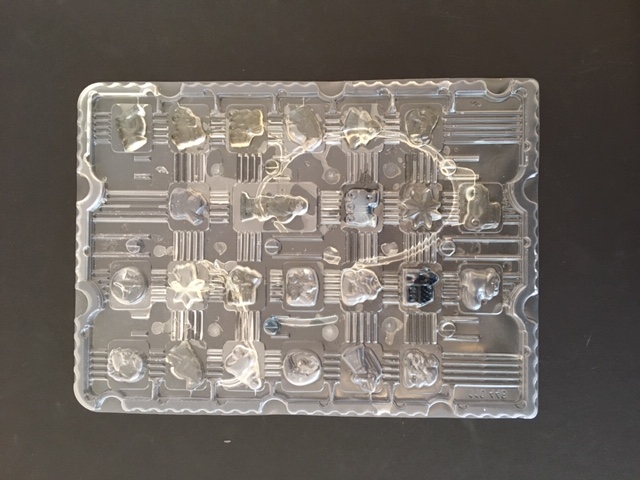 Edition 2019Adventskalender 1.0 / 2019In dünnen Schichten gegossenes Epoxidharz in wiederverwerteten  Kunststoffformen von alljährlich wiederkehrenden Schokoladen Adventskalender. Jahreszeiten entsprechend.Gegossene Objekte, die zunächst wie die Geschwister der geheimnisvoll schimmernden, lichthaltigen Wandarbeiten aus Wachs wirkt.Rahmenmaß:handsigniertChristiane BehrStudium:	1991-1996 Studium an der Kunstakademie Maastricht, Fachrichtung „Textile Bildhauerei“2000 Stipendiums Start Art, gestiftet durch das Land NRWKontakt / Atelier: Christiane Behr, Steinmetzstraße 31, 41063 MönchengladbachMail: cb@christianebehr.de     Web: www.christianebehr.de  	-   www.youtube.com/watch?v=r03jxbzQyeM